Dire l’heure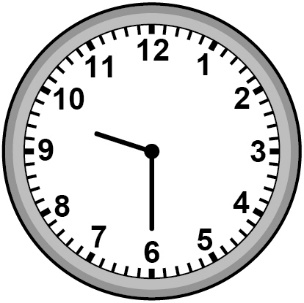 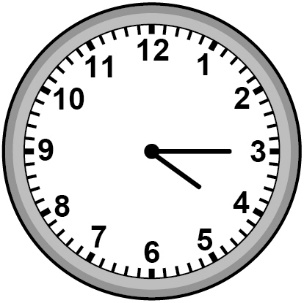 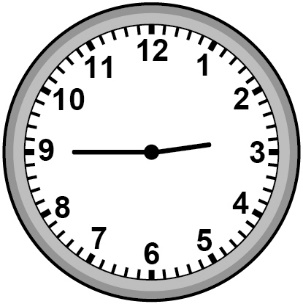  Il est _______________. Il est _______________. Il est _______________.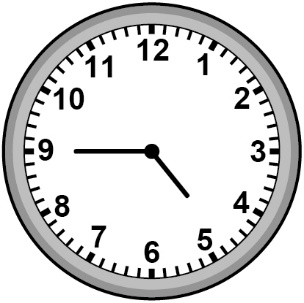 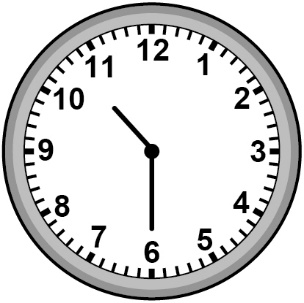 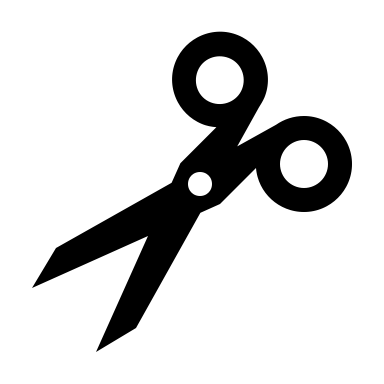 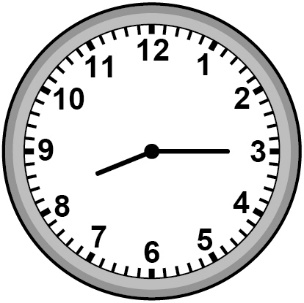  Il est _______________. Il est _______________. Il est _______________.